Przedmiot zamówienia.Przedmiotem zamówienia jest system identyfikacji pacjenta oparty o kody kreskowe 1D lub 2D, współpracujący z systemem weryfikacji i zarządzania MOSAIQ v.2.64 i v.2.81.System powinien być wyposażony w odpowiednią ilość czytników przewodowych i bezprzewodowych, drukarek etykiet samoprzylepnych, drukarek kart plastikowych wraz z odpowiednim oprogramowaniem, urządzenia sieciowe umożliwiające połączenie sterowni z bunkrem akceleratora (np. hub USB) oraz kamerę/aparat umożliwiający wykonywanie zdjęć ułożenia pacjentów i akcesoriów oraz ich łatwy transfer do systemu Mosaiq. Oferowany system powinien również zawierać odpowiednią ilość materiałów eksploatacyjnych (karty plastikowe, etykiety, taśmy do drukarek itd.), która zaspokoi potrzeby Zamawiającego w okresie co najmniej 24 miesięcy od uruchomienia. Wykonawca dostarczy, zainstaluje i skonfiguruje wszelkie niezbędne oprogramowanie, w tym również ewentualnie wymagane licencje w systemie Mosaiq. System będzie użytkowany w jednym pomieszczeniu akceleratora, jednej sterowni akceleratora, na symulatorze CT, w modelarni, w poczekalni, na konsoli rejestracji (dwie lokalizacje), w pomieszczeniu planowania leczenia. Pacjenci ambulatoryjni będą mieli wydawane karty identyfikacyjne z kodem. Pacjenci hospitalizowani będą identyfikowani za pomocą opasek na rękę. Preferowane jest wykorzystanie obecnie używanych w ŚCO opasek dla pacjentów. System umożliwi samodzielną rejestrację pacjentów oczekujących na napromienianie oraz informację o tym w systemie Mosaiq, weryfikację pacjentów i akcesoriów, w tym unieruchomień indywidualnych. Wymagania dotyczące urządzeń współpracujących z systemem Mosaiq znajdują się w instrukcji do systemu – skan poniżej.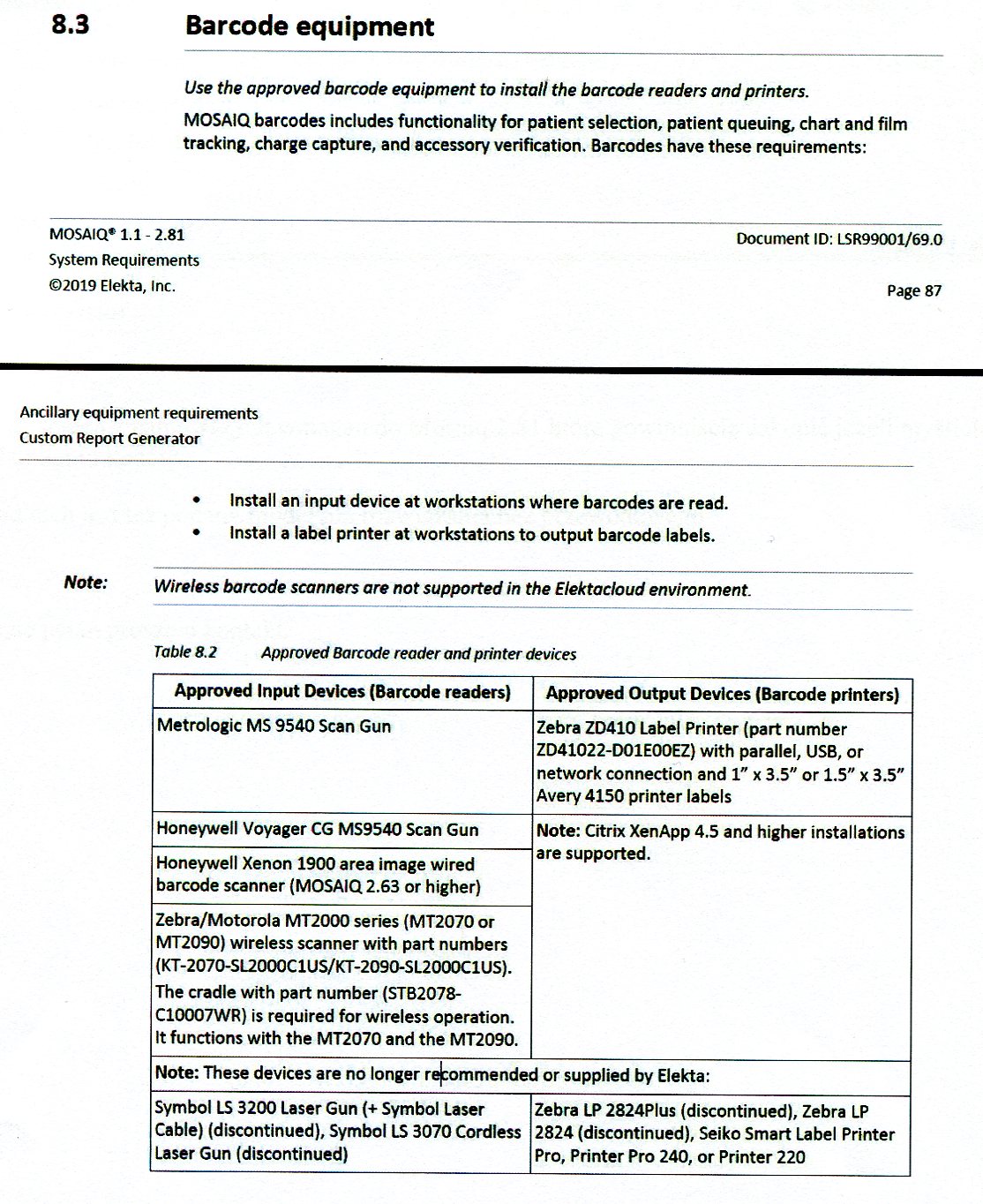 